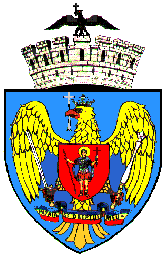 PRIMĂRIA MUNICIPIULUI BUCUREŞTIPOLIŢIA LOCALĂDIRECŢIA GENERALĂ DE POLIŢIE LOCALĂ ŞI CONTROL                    	       					AFIȘAT AZI 19.03.2018, ORA 1430ANUNȚDirecția Generală de Poliție Locală și Control a Municipiului București organizează concurs pentru ocuparea unui post contractual de execuție vacante de inspector de specialitate II, din cadrul Serviciului Desființări Construcții Ilegale- Direcția de Control.Proba scrisă a concursului se va desfășura în data de 26.04.2018, ora 1000, iar proba interviu în data de 02.05.2018, ora 1000, la sediul Direcției Generale de Poliție Locală și Control a Municipiului București – Bulevardul Libertății nr. 18, bloc 104, sector 5.Dosarele de înscriere la concurs se depun în termen de 10 zile lucrătoare de la data publicării anunțului în Monitorul Oficial, partea a III-a, la sediul instituției – Serviciul Resurse Umane, Securitate și Sănătate în Muncă, respectiv până în data de 02.04.2018, orele 1600 .Cerințele specifice privind ocuparea funcțiilor contractuale de execuție vacante, se vor afișa la sediul Direcției Generale de Poliție Locală și Control a Municipiului București, pe site-ul D.G.P.L.C.M.B. (www.plmb.ro) și pe portalul posturi.gov.ro.Informații suplimentare se pot obține la numărul de telefon 021.539.14.25.	Publicat în M. Of. în data de 19.03.2018DOSARUL DE CONCURS(1) Pentru înscrierea la concurs candidaţii vor prezenta un dosar de concurs care va conţine următoarele documente:a) cerere de înscriere la concurs adresată conducătorului instituţiei publice organizatoare;b) copia actului de identitate sau orice alt document care atestă identitatea, potrivit legii, după caz;c) copiile documentelor care să ateste nivelul studiilor şi ale altor acte care atestă efectuarea unor specializări, precum şi copiile documentelor care atestă îndeplinirea condiţiilor specifice ale postului solicitate de instituţia publică;d) carnetul de muncă sau, după caz, adeverinţele care atestă vechimea în muncă, în meserie şi/sau în specialitatea studiilor, conform Ordinului nr.192/2013 pentru aprobarea formatului standard al adeverinței care atesta vechimea în muncă în specialitatea studiilor, în copie;e) cazierul judiciar sau o declaraţie pe propria răspundere că nu are antecedente penale care să-l facă incompatibil cu funcţia pentru care candidează;f) adeverinţă medicală care să ateste starea de sănătate corespunzătoare eliberată cu cel mult 6 luni anterior derulării concursului de către medicul de familie al candidatului sau de către unităţile sanitare abilitate;g) curriculum vitae; (2) Adeverinţa care atestă starea de sănătate conţine, în clar, numărul, data, numele emitentului şi calitatea acestuia, în formatul standard stabilit de Ministerul Sănătăţii.
    	(3) În cazul documentului prevăzut la alin. (1) lit. e), candidatul declarat admis la selecţia dosarelor, care a depus la înscriere o declaraţie pe propria răspundere că nu are antecedente penale, are obligaţia de a completa dosarul de concurs cu originalul cazierului judiciar, cel mai târziu până la data desfăşurării primei probe a concursului.        	(4) Actele prevăzute la alin. 1 lit. b)-d) vor fi prezentate şi în original în vederea verificării conformităţii copiilor cu acestea.CONDIŢII DE PARTICIPARE conform Regulamentului privind ocuparea posturilor vacante sau temporar vacante corespunzătoare funcţiilor contractuale din cadrul instituţiilor/serviciilor publice de interes local al municipiului Bucureşti, precum şi pentru promovarea în grade sau trepte profesionale imediat superioare, ori în funcţie a personalului contractual al acestora, conform H.G. 286/2011a) are cetăţenia română, cetăţenie a altor state membre ale Uniunii Europene sau a statelor aparţinând Spaţiului Economic European şi domiciliul în România;b) cunoaşte limba română, scris şi vorbit;c) are vârsta minimă reglementată de prevederile legale;d) are capacitate deplină de exerciţiu;e) are o stare de sănătate corespunzătoare postului pentru care candidează, atestată pe baza adeverinţei medicale eliberate de medicul de familie sau de unităţile sanitare abilitate;f) îndeplineşte condiţiile de studii şi, după caz, de vechime sau alte condiţii specifice potrivit cerinţelor postului scos la concurs;g) nu a fost condamnată definitiv pentru săvârşirea unei infracţiuni contra umanităţii  contra statului ori contra autorităţii, de serviciu sau în legătură cu serviciul, care împiedică înfăptuirea justiţiei, de fals ori a unor fapte de corupţie sau a unei infracţiuni săvârşite cu intenţie, care ar face-o incompatibilă cu exercitarea funcţiei, cu excepţia situaţiei în care a intervenit reabilitarea.CONDIŢII SPECIFICE PRIVIND OCUPAREA POSTULUIServiciul Desființări Construcții Ilegale> Inspector de specialitate gradul II  – 1 post -  pregătire de specialitate: studii universitare de licență absolvite cu diplomă, respectiv studii superioare de lungă durată absolvite cu diplomă de licență sau echivalentă;-   vechime minimă în specialitatea studiilor - minim 2 ani.SELECȚIA DOSARELOR ÎNSCRISE LA CONCURS VA AVEA LOC ÎN PERIOADA 03 – 04.04.2018Rezultatele selectării dosarelor de înscriere se afişează de către secretarul comisiei de concurs, cu menţiunea «admis» sau «respins», însoţită, după caz, de motivul respingerii, la sediul instituţiei publice organizatoare a concursului, precum şi pe pagina de internet a Direcției Generale de Poliție Locală și Control a Municipiului București (www.plmb.ro) în data de 05.04.2018.Notarea probei scrise și probei interviu, se face în termen de maximum o zi lucrătoare de la finalizarea fiecărei probe.Punctajul final se calculează ca medie aritmetică a punctajelor obținute la proba scrisă și proba interviu.Comunicarea rezultatelor la fiecare probă a concursului se face prin specificarea punctajului final al fiecărui candidat și a mențiunii «admis» sau «respins», prin afișare la sediul Direcției Generale de Poliție Locală și Control a Municipiului București și pe pagina de internet (www.plmb.ro), în termen de maximum o zi lucrătoare de la data finalizării probei.După afișarea rezultatelor obținute la selecția dosarelor, proba scrisă, proba interviu, candidații nemulțumiți pot depune contestație în termen de cel mult o zi lucrătoare de la data afișării rezultatelor selecției dosarelor, respectiv de la data afișării rezultatului probei scrise, a probei inteviu, sub sancțiunea decăderii din acest drept.Comunicarea rezultatelor la contestațiile depuse, se face prin afișare la sediul instituției, precum și pe pagina de internet  (www.plmb.ro), imediat după soluționarea contestațiilor.Rezultatele finale se afișează la avizierul de la sediul Direcției Generale de Poliție Locală și Control a Municipiului București și pe pagina de internet, în termen de o zi lucrătoare de la expirarea termenului prevăzut pentru ultima probă, prin specificarea punctajului final al fiecărui candidat și a mențiunii «admis» sau «respins».B I B L I O G R A F I EPENTRU CONCURSUL DE OCUPAREA POSTULUICONTRACTUAL DE EXECUȚIE VACANT DE INSPECTOR DE SPECIALITATE GRADUL II1. Constituția României;2. Legea  Poliţiei Locale nr. 155/2010, (*republicată*);3. Regulamentul–cadru de organizare şi funcţionare a Poliţiei Locale aprobat prin Hotărârea Guvernului nr.1332/2010; 4. Legea nr. 215/2001 Legea administraţiei publice locale, republicată cu modificările şi completările ulterioare; 5. Legea nr. 50/1991 privind autorizarea executării lucrărilor de construcţii (*republicată*);6. Codul Muncii aprobat de Legea nr. 53/2003, cu modificările și completările ulterioare;7. Legea nr. 544 din 2001 privind liberul acces la informațiile de interes public;8. Legea nr. 477/2004 privind Codul de conduită a personalului contractual din autoritățile și instituțiile publice.